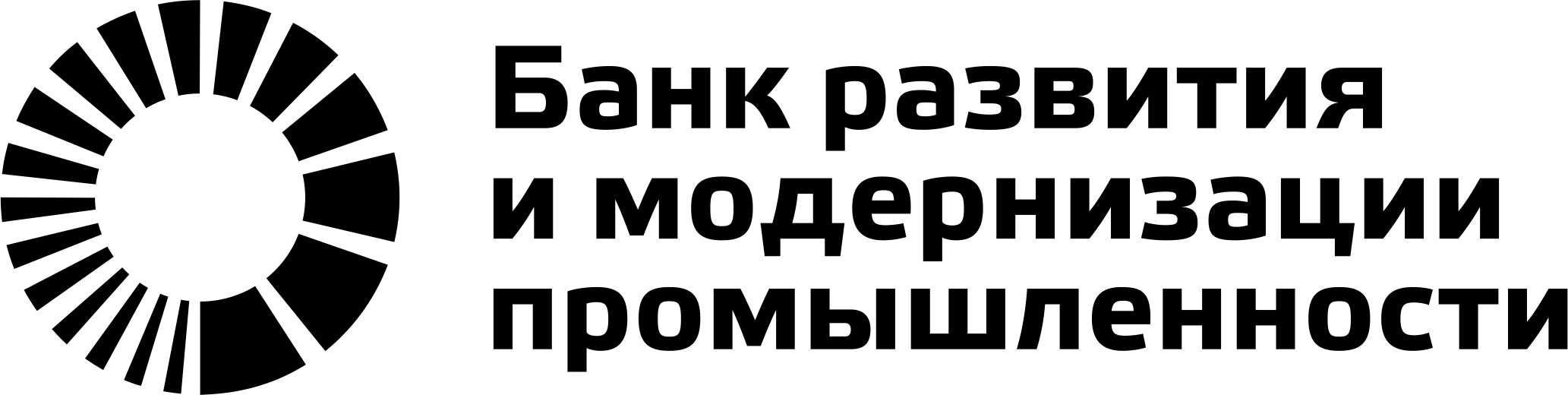 ЗАЯВЛЕНИЕна открытие  текущего счета физического лица                                                                                                           (указать валюту счета)на объявленных Банком РМП (ОАО) условиях в соответствии с действующим законодательством и банковскими правилами.Я, нижеподписавшийся, несу полную ответственность за достоверность представленных мною сведений. С условиями открытия счета и с действующими тарифами Банка РМП (ПАО) ознакомлен(а) и согласен(на)._______________________________________________        __________________________________                                                 (Ф.И.О.)                                                                                                       (подпись)____________________________________________________________________________________________________________________ОТМЕТКИ БАНКАИдентификацию Заявителя осуществил, документы для открытия счета и совершения операций по счету проверил: ____________________________________ _____________________/ _________________/ должность уполномоченного сотрудника                                          подпись                                                               Фамилия, И. О. Владелец счета _______________________________________________                                                                                        Указать Фамилию, И.О.Договор № ____________________________ от «____»_______________________________201__ г.				г. Москва«___» ______________ 201__г.                                                             ИНН (при наличии)Ф.И.О. (при наличии) владельца счетаДата рожденияявляющийся по законодательству Российской Федерации: (далее – «Клиент»)Ф.И.О. (при наличии) владельца счетаДата рожденияявляющийся по законодательству Российской Федерации: (далее – «Клиент»)Ф.И.О. (при наличии) владельца счетаДата рожденияявляющийся по законодательству Российской Федерации: (далее – «Клиент»)Ф.И.О. (при наличии) владельца счетаДата рожденияявляющийся по законодательству Российской Федерации: (далее – «Клиент»)Ф.И.О. (при наличии) владельца счетаДата рожденияявляющийся по законодательству Российской Федерации: (далее – «Клиент»)Место жительства Место жительства Место жительства Место жительства Место жительства Место пребыванияСоответствует  месту жительстваСоответствует  месту жительстваСоответствует  месту жительстваМесто пребыванияИной  адрес:Иной  адрес:Иной  адрес:Документ, удостоверяющий личность                                                 Серия:                                            №                                                Серия:                                            №                                                Серия:                                            №                                                Серия:                                            №Документ, удостоверяющий личность Выдан:Выдан:Выдан:Выдан:Документ, удостоверяющий личность Дата выдачи:                                                                                              код подразделения:                        Дата выдачи:                                                                                              код подразделения:                        Дата выдачи:                                                                                              код подразделения:                        Дата выдачи:                                                                                              код подразделения:                        ТелефоныТелефоныТелефоныФаксАдрес электронной почтыПрошу открыть текущий счет в Открыть текущий счет разрешаю:   Председатель Правления                                                                              (Заместитель, уполномоченный сотрудник) Дата: « _____» _________________ 201__ г.   _____________________/ _______________________________/                                                                                              подпись                                                  Фамилия, И. О.____________________________________________________________________________________________________________________СЧЕТ ОТКРЫТ                           Главный бухгалтер (Заместитель, уполномоченный сотрудник)                          Дата: « _____» _________________ 201__ г.  _____________________/ _______________________________/                                                                                                                      подпись                                                 Фамилия, И. О. 